                 Christmas Events         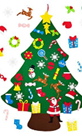 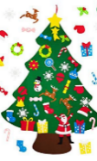                     December 2022        Thursday 1st  December  Year 1 Advent Assembly at 9.15amFriday 2nd DecemberFancy Goods/Chocolate collection for Parish Fair. Own clothes day.Sunday 4th DecemberParish Carol Concert at St John Bosco’sMonday 5th DecemberChoir to sing at St Mary’s the Hidden GemTuesday 6th DecemberEYFS/KS1 Panto in schoolWednesday 7th December KS2 Junior Panto ‘Robin Hood’ at Oldham ColiseumThursday 8th DecemberPTA- Breakfast with Santa for Nursery children at 8.15amFriday 9th DecemberPTA- Breakfast with Santa for Reception children at 8.15amSaturday 10th DecemberParish Christmas Fair at St John Bosco’s HallMonday 12th DecemberPTA- Breakfast with Santa for Year 1 children at 8.15amMonday 12th DecemberChoir singing outside Asda at 2pmMonday 12th December Junior Children - Christmas Movie Night from 3.45pm to 5.15pm.          Tuesday 13th DecemberPTA- Breakfast with Santa for Year 2 children at 8.15amTuesday 13th December  Juniors- Mince Pies & Carols lead by the Choir at 1pm. Parents/Carers Welcome!Wednesday 14th DecemberChristmas Dinner DayThursday 15th DecemberChristmas Party DayKS2 Attendance RaffleFriday 16th DecemberYear 2 Nativity Play at 9.15am in the Infant HallSchool Closes for Christmas at 1.30pmWe hope you all have a Happy & Holy ChristmasTuesday 3rd January, 2023School re-opens 